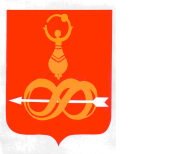 Муниципальное бюджетное учреждение                       «Молодёжный центр «Вертикаль»                                          427060, УР, с. Дебёсы, ул. Радищева д.6                              тел. (8341) 4-12-23, muvertikal@mail.ru                                  ОГРН 1021800673036                                ИНН/КПП 1807002738/182801001                    «___» ____________     2015г. №     на №____ от «____»___________20__г.1 мая  в  МБОУ «Сюрногуртская средняя школа» прошли соревнования по баскетболу среди мужских команд , посвящённые памяти Селивёрстова Юрия Анатольевича.  Участвовало 6 команд. В упорной борьбе команда МО «Сюрногуртское» заняла 1 место со счётом в финальной игре 44:37. Вторыми стала команда «Бигуди» (с. Дебёсы) и 3 место заняла команда «Тим-тим» (с. Дебёсы). Поздравляем победителей и желаем дальнейших спортивных успехов.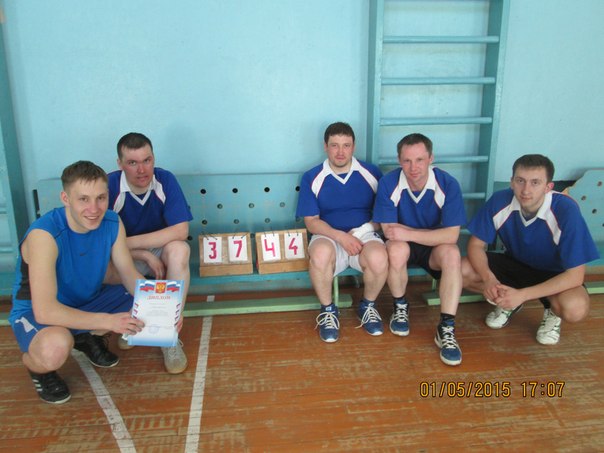 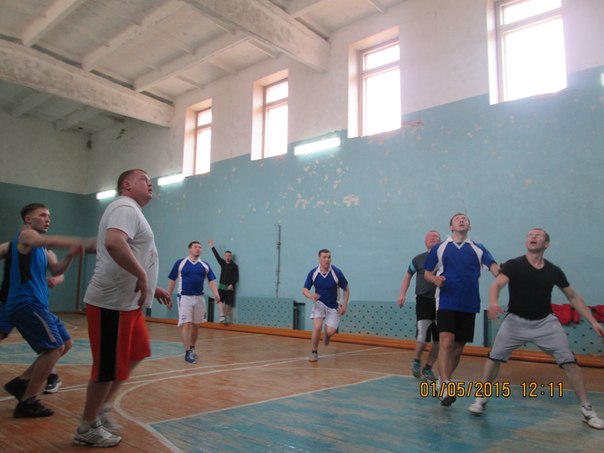 Директор                                                                             Л.А.СаламатоваИсп. М. М. ИвановаТел. 4-12-2329 апреля волонтёрский отряд «Сюрприз»  МО «Сюрногуртское»  со своими одноклассниками принимали активное участие в благоустройстве памятника воинам, павшим в Великую Отечественную войну и близлежащей территории- парка. Учащиеся загребали листву, белили деревья, обрезали кусты.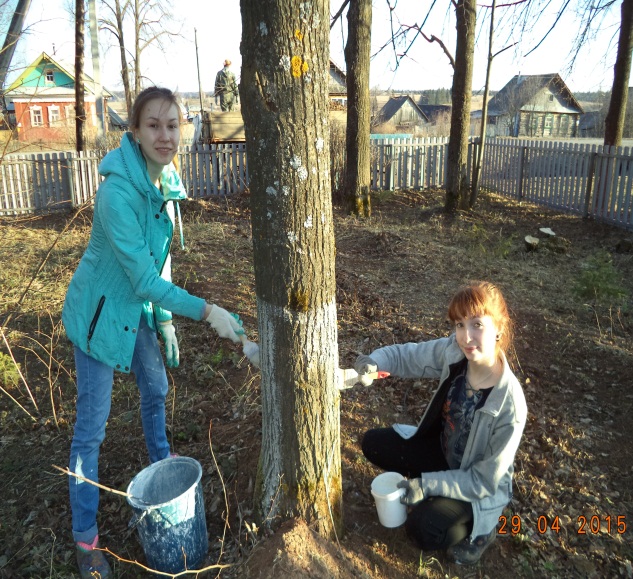 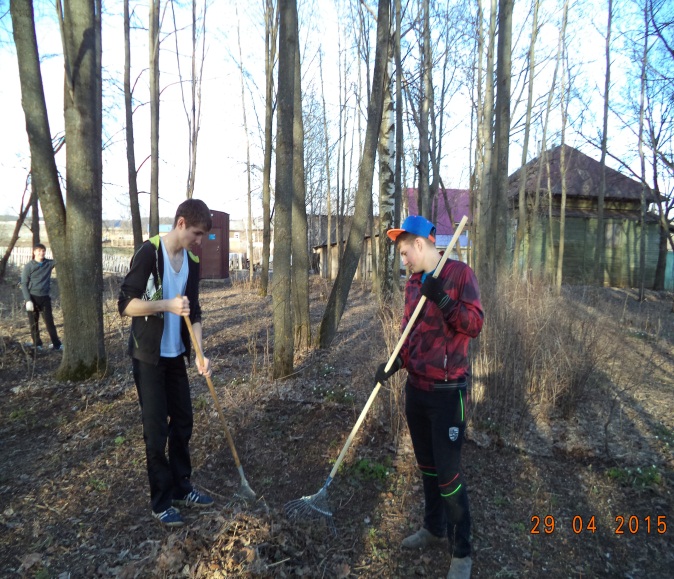 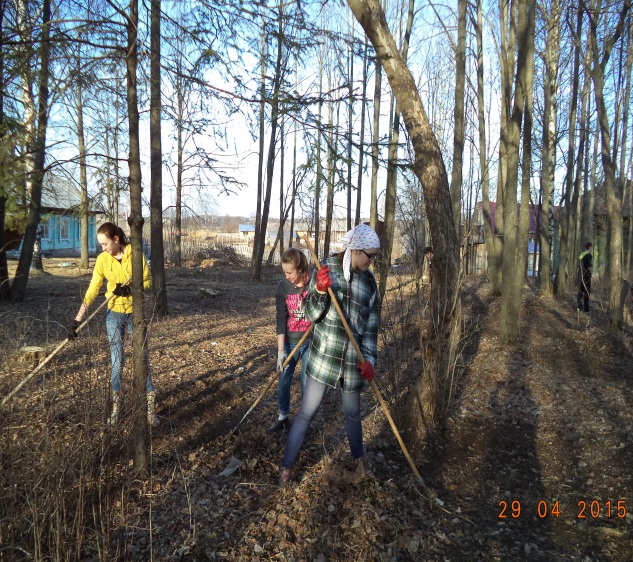 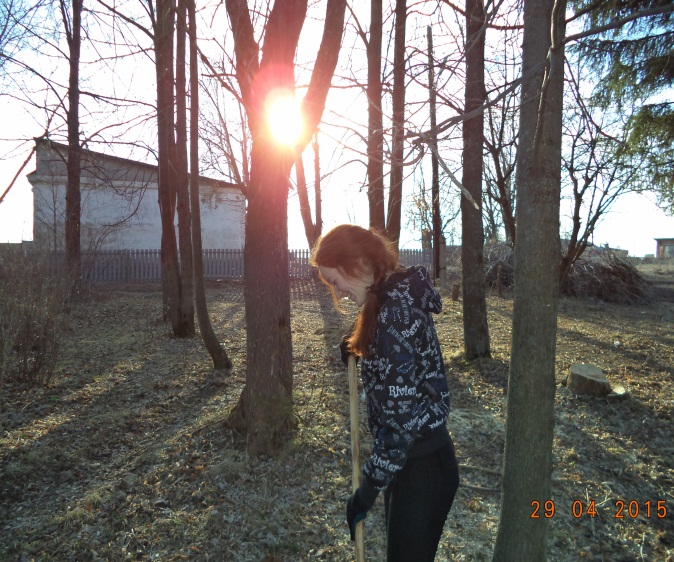 Директор                                                                             Л.А.СаламатоваИсп. М. М. ИвановаТел. 4-12-23